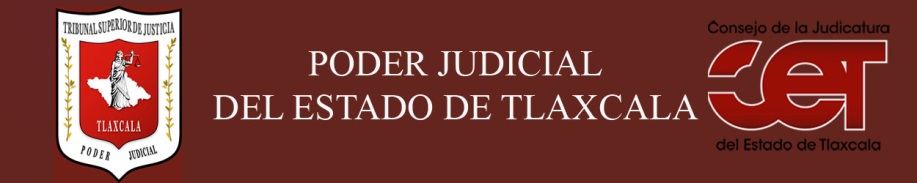 Formato público de Curriculum VitaeI.- DATOS GENERALES:I.- DATOS GENERALES:Nombre:Verónica Rodríguez CamarilloCargo en el Poder Judicial: Secretaria Privada Área de Adscripción: Presidencia del Tribunal Superior de Justicia del EstadoFecha de Nacimiento: (cuando se requiera para ejercer el cargo) II.- PREPARACIÓN ACADÉMICA: II.- PREPARACIÓN ACADÉMICA: Último grado de estudios:LicenciaturaInstitución:Universidad de las Américas PueblaPeriodo:2004-2009Documento: Título Título Profesional: Licenciado en DerechoCédula: 6248328Estudios Profesionales:Maestría en Fiscalización y Rendición de CuentasInstitución: Benemérita Universidad Autónoma de PueblaPeriodo: 2011-2013Documento: En trámite de titulación Cédula: -III.- EXPERIENCIA LABORAL: a)  tres últimos empleosIII.- EXPERIENCIA LABORAL: a)  tres últimos empleosIII.- EXPERIENCIA LABORAL: a)  tres últimos empleos1Periodo (día/mes/año) a (día/mes/año):01/11/2014 a 15/06/2018Nombre de la Empresa:Nombre de la Empresa:Instituto Nacional de MigraciónCargo o puesto desempeñado:Cargo o puesto desempeñado:Subdirectora de Regulación MigratoriaCampo de Experiencia:  Campo de Experiencia:  Jurídico-Administrativa2Periodo (día/mes/año) a (día/mes/año):01/05/2013 a 31/10/2014Nombre de la Empresa:Nombre de la Empresa:Instituto Nacional de Migración Cargo o puesto desempeñado:Cargo o puesto desempeñado:Jefa de Departamento de Asuntos JurídicosCampo de Experiencia:  Campo de Experiencia:  Jurídico3Periodo (día/mes/año) a (día/mes/año):01/06/2012 a 15/04/2013Nombre de la Empresa:Nombre de la Empresa:Dirección de Recursos Materiales y Servicios de Oficialía Mayor del Gobierno del Estado de TlaxcalaCargo o puesto desempeñado:Cargo o puesto desempeñado:Encargada del Departamento LegalCampo de Experiencia:  Campo de Experiencia:  JurídicoIV.- EXPERIENCIA LABORAL: b)Últimos cargos en el Poder Judicial:IV.- EXPERIENCIA LABORAL: b)Últimos cargos en el Poder Judicial:IV.- EXPERIENCIA LABORAL: b)Últimos cargos en el Poder Judicial:Área de adscripciónPeriodo 1--2--3--V.- INFORMACION COMPLEMENTARIA:Últimos cursos y/o conferencias y/o capacitaciones y/o diplomados, etc. (de al menos cinco cursos)V.- INFORMACION COMPLEMENTARIA:Últimos cursos y/o conferencias y/o capacitaciones y/o diplomados, etc. (de al menos cinco cursos)V.- INFORMACION COMPLEMENTARIA:Últimos cursos y/o conferencias y/o capacitaciones y/o diplomados, etc. (de al menos cinco cursos)V.- INFORMACION COMPLEMENTARIA:Últimos cursos y/o conferencias y/o capacitaciones y/o diplomados, etc. (de al menos cinco cursos)Nombre del PonenteInstitución que impartióFecha o periodo1Seminario sobre la Trata de PersonasEmbajada de Estados Unidos de América Junio 20132Introducción a la Ley Federal de Transparencia y Acceso a la Información Pública GubernamentalInstituto Nacional de MigraciónAgosto 20133Inteligencia Emocional en el Ámbito LaboralInstituto Nacional de MigraciónOctubre 20134Sistema de Control de Aseguramientos y Traslados en Estaciones MigratoriasInstituto Nacional de MigraciónOctubre 20135Reglamento de la Ley de MigraciónInstituto Nacional de MigraciónNoviembre 20136Detección de Impostores, Fraudes y TatuajesInstituto Nacional de MigraciónDiciembre 20137Comunicación Efectiva en el ámbito laboralInstituto Nacional de MigraciónJulio 20148Sistema Nacional de Transparencia y Protección de Datos.Instituto Nacional de MigraciónJulio 20149Control Interno y Administración de RiesgosInstituto Nacional de MigraciónMarzo 201510Procedimientos de Control y Verificación Migratoria. Instituto Nacional de MigraciónMayo 201511Sensibilización en Género. Instituto Nacional de MigraciónJulio 201512Comunicación Incluyente. Instituto Nacional de MigraciónJulio 201513Prevención de la Violencia Laboral. Instituto Nacional de MigraciónAgosto 201514Políticas Públicas con Perspectivas de Género. Instituto Nacional de MigraciónAgosto 2015.15Legalidad y Derechos Humanos.Instituto Nacional de MigraciónSeptiembre 2015.16Certificado de habilidades de cadena de custodia.Centro Interamericano de certificación de habilidades jurídicasDiciembre 201517Atención a Menores Migrantes No AcompañadosInstituto Nacional de MigraciónMarzo 201618Certificado en el Sistema Acusatorio Adversarial, Juicio Oral PenalCentro Interamericano de certificación de habilidades jurídicasAbril 201619Protocolo de actuación para prevenir el hacinamiento en las Estaciones MigratoriasInstituto Nacional de Migración Mayo 201720Regulación y Archivo MigratorioInstituto Nacional de Migración Agosto 201721Diplomado en Seguridad Nacional en México: Amenazas Asimétricas ITAMMarzo a Septiembre 201822Curso “Conversatorio en Derechos Humanos de Niñas, Niños y Adolescentes”Tribunal Superior de Justicia de Tlaxcala15 agosto 201823Curso-Taller “Control de Convencionalidad”Tribunal Superior de Justicia de Tlaxcala27,28 y 29 agosto 201824Curso “Derechos Humanos y Garantías Constitucionales del Proceso”Tribunal Superior de Justicia de Tlaxcala11 septiembre 2018VI.- Sanciones Administrativas Definitivas (dos ejercicios anteriores a la fecha):VI.- Sanciones Administrativas Definitivas (dos ejercicios anteriores a la fecha):VI.- Sanciones Administrativas Definitivas (dos ejercicios anteriores a la fecha):VI.- Sanciones Administrativas Definitivas (dos ejercicios anteriores a la fecha):SiNoEjercicioNota: Las sanciones definitivas se encuentran especificadas en la fracción  XVIII del artículo 63 de la Ley de Transparencia y Acceso a la Información Pública del Estado, publicadas en el sitio web oficial del Poder Judicial, en la sección de Transparencia.xVII.- Fecha de actualización de la información proporcionada:VII.- Fecha de actualización de la información proporcionada:Santa Anita Huiloac, Apizaco, Tlaxcala, a   30  de octubre de  2018.Santa Anita Huiloac, Apizaco, Tlaxcala, a   30  de octubre de  2018.